ForretterKremet Auresuppegarnert med friske grønsaker & aure							Kr. 118,-***Kanape med ørretkaviar,rjomekrem & raudlauk		Kr.   65,-***Salat med lun Aurefiletmed rjomedressing & friske urter							Kr. 127,-***Salat med håndpillede reker & avocado på sprø salat med kvitlauksdressing			Kr. 139,-***Vellagret Spekeskinke med smørsteikt asparges, eggerøre & ruccula								Kr. 128,-Alle forretter serverast med nysteikt brød & smør (unntatt ørretkaviar)Endringer i pris og innhold vil forekomme.HovedretterSteikt Aurefilet med rjomesaus, agurksalat & urtepoteter				   		   Kr. 225,-***Røykt Svinekam med kremet urtesaus, stappe av rotgrønsaker og kokte poteter					    Kr. 195,-***Panert Kyllingfilet fylt med ost og røykt skinkemed peppersaus, salat & ovnsstekte poteter		   	 	    Kr. 220,-***Heilsteikt Lammefilet med raudvinsaus, friske grønsaker & fløtegratinerte poteter  					    Kr. 259,-***Braisert Lammeskank med raudvinsaus, friske grønsaker & potetstappe   Kr. 249,-***Heilsteikt Indrefilet av storfe med béarnaise, ostegratinert tomat, ristet sopp, brokkoli & ovnsstekte poteter	    Kr. 349,-***Elgsteik  med soppsaus, tyttebær, friske grønsaker & kokte poteter 	    Kr. 295,-***Heilsteikt Reinsdyrfilet med portvinsaus, ristet sopp, friske grønsaker & fløtegratinerte poteter		     Kr. 310,- DesserterVaniljeismed varme skogsbær	      	Kr. 80,-***Bakt ostekakemed jordbærcoulis & krem	Kr. 79,-***Karamellpuddingmed karamellsaus & krem	Kr. 89,-med cognackrem			Kr. 95,-***Sjokolademoussemed vaniljesaus 			Kr. 89,-***Vaniljefromasj (Panna cotta)med marinerte frukter		Kr. 95,-***Moltekrem med krumkake			Kr. 89,-Har dere andre ønsker er det bare å ta kontakt – vi ordner det meste ved bestilling på forhånd!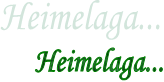 Tlf. 	47 71 77 49E-post	stoga@online.noInternett	www.stoga.no